GÜNYÜZÜ  İLÇE MİLLİ EĞİTİM MÜDÜRLÜĞÜ2016-2017 EĞİTİM-ÖĞRETİM YILIDERS DIŞI EGZERSİZ ÇALIŞMALARI AÇIKLAMASI(DİKKAT EDİLECEK HUSUSLAR)Okullarımızdaki ders dışı egzersiz çalışmaları ve proje çalışmaları ile ilgili dallarda fiilen çalışma yapan öğretmenlere haftada 6 (altı)  saat ek ders ödeneceği, bu etkinliklerde görev alacak öğretmenlerde aranacak nitelikler, her bir etkinlik için aranacak öğrenci sayısı ve diğer hususlar 19.08.2010 tarih ve 53578 sayılı 2010/49 Nolu  genelge ile belirlenmiştir.Genelgeden hareketle aşağıdaki açıklamalara ihtiyaç duyulmuştur.1- Ders dışı eğitim çalışması yapacak öğretmenlere ödenecek ek ders saati sayısı, okulun bir dersyılındaki toplam ders saati sayısının %6’sını geçemez. Eğer Ders Dışı Eğitim Faaliyeti yapmakisteyen öğretmen ve ders sayısı branşlara göre %6’lık dilimi geçiyor ise eğitim öğretim yılıbaşında yapılacak ilk öğretmenler kurulu toplantısında hangi branşlarda ve etkinliğin hangiöğretmen tarafından yapılacağı, okulun bir ders yılındaki toplam ders saati sayısının %6’sınıgeçmeyecek şekilde belirlenecek ve kurulda karar altına alınacaktır.2- Aynı grup için yürütülen etkinliklerde birden fazla öğretmene ders dışı eğitim çalışması için ekders görevi verilmeyecektir.3- Çalışmalar ders dışında yapılacak, kesinlikle ders saatinde ve boş derslerde olmayacaktır.Aylık programlarda çalışma saati ve yeri belirtilecek, öğle saatinde çalışma yapılmayacaktır.4- Öğretmenler çalışmalarını  okul çıkışında veya hafta sonu yapmalıdır. Çalışmaya katılacak öğrenci velilerinden mutlaka öğrencinin çalışmaya katılabilmesi için izin belgesi alınacaktır.5- Yıllık programda belirtilen zaman içerisinde yapılamayan çalışmalar, okul idaresine yazılı bilgivermek kaydıyla çalışmalarını uygun olan gün ve saatte yapacaklar, buna rağmen çalışmasınıyapmayan öğretmenlerin egzersiz ücretleri kesilecektir.6- Çalışmanın yerinde ve zamanında yapılan değişiklikler önceden okul idaresine yazılı olarakbildirilmeli ve gerekli onay alınmalıdır.(Okul idaresince ise Milli Eğitim Müdürlüğüne konuhakkında gerekli bilgi verilmelidir.)7- Yıllık ve aylık programlarda yapılacak, çalışmalar açıklamalı olacaktır. Her günün çalışması ayrıayrı belirlenecektir.8- Yıllık çalışma programı tamamlandığında, yapılan ders dışı çalışmaları hakkında bitiş raporuhazırlanarak okul idaresine verilecektir.9- Ders dışı egzersiz çalışmaları günlük egzersiz ders defterine işlenerek imzalanacaktır. Her egzersizyapan için ayrı bir defter tutulacaktır.10- Yapılan egzersiz çalışmaları sonucunda okullarda mutlaka bir faaliyet yapılacaktır. Bedeneğitimi ve spor çalışmaları ile halkoyunları çalışmaları yapanlar okullar arası yarışmalara katılacak,Güzel sanatlar ve edebiyat çalışması yapanlar ise yıl içerisinde ya da yılsonunda çalışmalarla ilgilietkinlik yapacaklar, proje çalışmasını yapanlara ise il elemesine kadar ücret ödenecek, il elemesinigeçenlere ise bölgesel elemelerinin sonuçlanmasına kadar ücretleri ödenmeye devam edilecektir.Satranç turnuvalarına öğrencilerin katılımı sağlanacaktır. Çalışmalara katılmayanların programları iptaledilecektir.11- Ders dışı egzersiz planı bir kişiye ait olacak bir başkasının planından fotokopiyapılmayacak, ortak imzalanmayacak, öğretmenin tamamen kendi çalışması olup ders dışıegzersizleri çalışma planı formatına uygun bir şekilde bilgisayarda yazılacaktır. (Planlar 2+2+2veya 3+3 şeklinde yapılabilir.) Ayrıca, Ulusal ve Dini Bayramlar ile yarıyıl tatiline çalışmakonulmayacaktır.12- Ders dışı egzersiz çalışmaları 2010/49 nolu genelgede belirtilen etkinlik alanlarında yapılacakbunların dışında herhangi bir etkinlik alanı kabul edilmeyecek ve konular eğitime yönelikolmalıdır. ( Kütüphane temizliği, Şiir dinletisi, güzel konuşma ve yazma, dergicilik, gazetecilik,maket uçak ve bayram ve törenlere hazırlık çalışmaları gibi etkinlik alanları yazılmayacaktır.Bunların bir kısmı edebiyatın konularıdır, ayrı bir etkinlik alanı değildir. Bayram ve törenlere hazırlıkbütün eğitim çalışanlarının asli görevidir. )13- Egzersiz planları dört nüsha olarak hazırlanacak, alt yazı ve onay planla aynı sayfa üzerindebulunacak, öğretmenin ve okul müdürünün imzası olmadan planlar onaya gönderilmeyecektir.Çalışmaya katılacak öğrenci listesi planlara eklenerek onaya gönderilecek. Alanının dışında belge ileçalışan öğretmenlerin belgeleri genelgeye uygun olacak, belgelerin fotokopileri okul idaresinceonaylanarak planlara eklenecektir. Planların tarihleri okul yönetimleri tarafından kontrol edilerekresmi tatil, yarıyıl tatili ve bayram günlerine çalışma konmayacaktır.14- Vekâleten atananlar dâhil yöneticilere, ücretli öğretmenlere 2010/49 nolu genelge gereği bumadde kapsamında ek ders görevi verilmeyecektir.15- Birden fazla okulda görev alan öğretmenler kadrosunun bulunduğu okulda ders dışı egzersizçalışmaları yapar ancak o okulda ders dışı egzersiz çalışması yok ise kadrosunun bulunduğu okulmüdürünün izni ile görev yaptığı diğer okulda ders dışı egzersiz çalışmaları yapabilir. İki ayrı okuldaveya birden fazla branşta ders dışı egzersiz çalışması yapanlar sadece birinden ücret alırlar.16- İlgili genelgenin ‘’…Yapılacak kontrol ve denetimle bu etkinliklerin olması gerektiği gibiyürütülmesini sağlamaktan birinci derecede sorumlu olan eğitim kurumu müdürü …’’ hükmü gereğiçalışmaların kontrol ve denetiminden 1. (birinci) derece sorumlu okul müdürleridir. Yapılan ders dışıegzersiz çalışmaları okul müdürü veya görevlendireceği müdür yardımcısının gözetiminde vesorumluluğunda olacaktır.17- İlgili genelgenin ‘’..çalışma programları, İlçe/İl milli eğitim müdürlüklerince onaylanmadanyürürlüğe konulmaz …’’hükmü gereği çalışma programı onay tarihinden sonra yürürlüğe girerve yürürlüğe girdikten sonra gündüz ücreti üzerinden ücret tahakkuk ettirilir.19- Ders dışı çalışma planları 4 nüsha halinde çıkarılarak İl / İlçe Milli Eğitim Müdürlüğü’ne onayiçin üst yazı ile gönderilmelidir.Not: Okul Spor Kulüpleri Yönetmeliği gereğince okulların açıldığı 1(bir) ay içerisinde çalışmaprogramlarının onaya sunulması gerekmektedir.Ders dışı eğitim çalışma alanları;Öğrencilerin boş zamanlarının değerlendirilmesinde ders dışında yapılacak eğitim çalışmalarışunlardır:İzcilikBeden eğitimi ve spor çalışmalarıHalk oyunlarıGüzel sanatlarProje çalışmalarıEtkinliklerde görev alacak öğretmenlerde aranacak nitelikler nelerdir?İzcilik: İzcilik Çalışmaları; İzcilik Çalışmaları Gençlik ve Spor Bakanlığı bünyesindeki Türkiye İzcilikFederasyonuna devredildiği için 04/09/2012 gün ve 18796 Sayılı yazımız ekindeki (İlgi/f) protokol metnidikkate alınacaktır.Beden eğitimi ve spor çalışmaları: Beden eğitimi öğretmenleri tarafından yürütülür. Beden eğitimiöğretmeni bulunmaması veya yetersiz olması hâlinde, yan alanı beden eğitimi olan veya yürütüleceketkinlikle ilgili olarak; kamu kurum ve kuruluşlarınca düzenlenen kurslara katılarak belge alan ya daulusal veya uluslar arası düzeydeki yarışmalara sporcu, antrenör, hakem olarak katıldıklarınıbelgelendiren diğer alan öğretmenleri tarafından da yürütülebilir.Halk oyunları: Türk halk oyunları öğretmenleri tarafından yürütür. Türk halk oyunları öğretmenibulunmaması veya yetersiz olması halinde, yan alanı halk oyunları olan veya bu alanda beceri,deneyim ve çalışmaları bulunan ve bu durumunu belgelendiren diğer alan öğretmenleri tarafından dayürütülebilir.Güzel sanatlar: Alanın öğretmenleri tarafından yürütülür. Alanın öğretmeni bulunmaması veyayetersiz olması halinde, yan alanı yürütülecek etkinliğe uygun olan ya da ilgili alanda beceri,deneyim ve çalışmaları bulunan ve bu durumunu belgelendiren diğer alan öğretmenleri tarafından dayürütülebilir.Ders dışı eğitim çalışmalarını yürüten öğretmenlere ne kadar ek ders ücreti ödenir?Ödenecek ek ders ücreti, haftada 6 saattir. Ödemelerde gündüz öğretimi için öngörülen ücret esasalınacaktır. fiilen çalışma yapılmayan dönemler için öğretmenlere bu kapsamda ek ders ücretiödenmeyecektir.Çalışma programları, ilçe/il millî eğitim müdürlüklerince onaylanmadan yürürlüğekonulmayacak ve Hiçbir şekilde çalışma programının yürürlüğe konulmasından önce veprogramda gösterilen toplam çalışma saatinin üstünde ödeme yapılmayacaktır.Aşağıdaki hallerde etkinlikler durdurulur. Durdurulduğu tarihten itibaren o etkinlik kapsamında ekders ücreti ödenmez.1.Öğrenci sayısının grup oluşturmak için öngörülen asgari sayının altına düşmesi.2.Etkinliklerin amacı dışına çıkması.3.Etkinlikten beklenen amaçlara ulaşılmasının mümkün olamayacağının saptanması.1 etkinlik grubu için kaç öğretmen görevlendirilebilir?Aynı grup için yürütülen etkinlikte birden fazla öğretmene ek ders görevi verilmez.Örnek:12 kişiden oluşan bir izci etkinlik grubu için sadece bir öğretmen görevlendirilir.Aynı etkinlik için kaç öğretmen görevlendirilebilir?Okulda bir ders yılında okutulacak toplam ders saati sayısının %6'ini geçmemesi şartıyla oluşturulanher gruba bir öğretmen görevlendirilebilir.Örnek: Oluşturulan her 12 kişilik 3 izci grubuna 3öğrtmen görevlendirilir.Etkinlikler de kimler görev alamaz?Kurum müdürü.Müdür başyardımcısı.Müdür yardımcıları.Dışarından ücret karşılığı derse girenler.Vekâleten atansalar dahi hiçbir şekilde ek ders görevi verilmez.Etkinlikler belirlendikten sonra bu etkinliklerde görev almak isteyen öğretmen sayısı fazlaolması durumunda;Ders dışı eğitim çalışmaları kapsamındaki herhangi bir etkinlik alanında en az öğrenci sayısı dikkatealınarak oluşturulabilen grup sayısına göre etkinliği yürütecek nitelikteki öğretmen sayısının dahafazla olması hâlinde, bu etkinliğin hangi öğretmen veya öğretmenler tarafından yürütüleceği ilgiliokulun öğretmenler kurulunca belirlenir.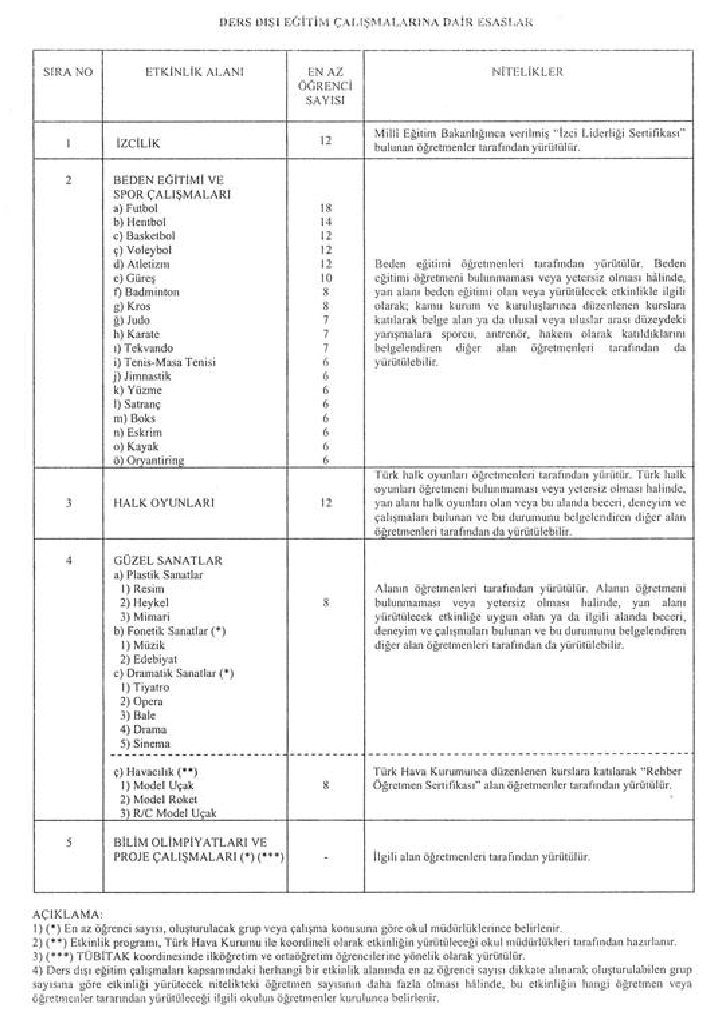 